7 stapsprong Moeilijk woorden-geenProbleemstelling-Er moet een tas ontworpen worden die gebruikt kan worden voor sporten en voldoet aan de gestelde eisen.De 5 W’s-Wie heeft het probleem?De doelgroep ( ik zelf met een sporttas)-Wat is het probleem?Er moet een tas ontworpen worden die tegen de regen kan, stevig is, en waar alle sport spullen in kunnen. De tas moet goed aansluiten op je rug.-Waar is het probleem?Het probleem zit in het materiaal dat gebruikt gaat worden en de verbindingen/sluitingen. Ook moet de tas goed aansluiten op het lichaam en voldoende ruimte hebben voor sportspullen -Wanneer is het probleem?Het probleem is voor het sporten bij het inpakken en onderweg naar het sporten en bij het er uithalen van de sportspullen-Waarom is het een probleem?Het kan zijn dat er niet genoeg ruimte is voor de spullen die mee moeten. Het kan zijn dat de sluitingen vast lopen of dat er water in de tas komt of dat hij niet lekker zit.Brainstormen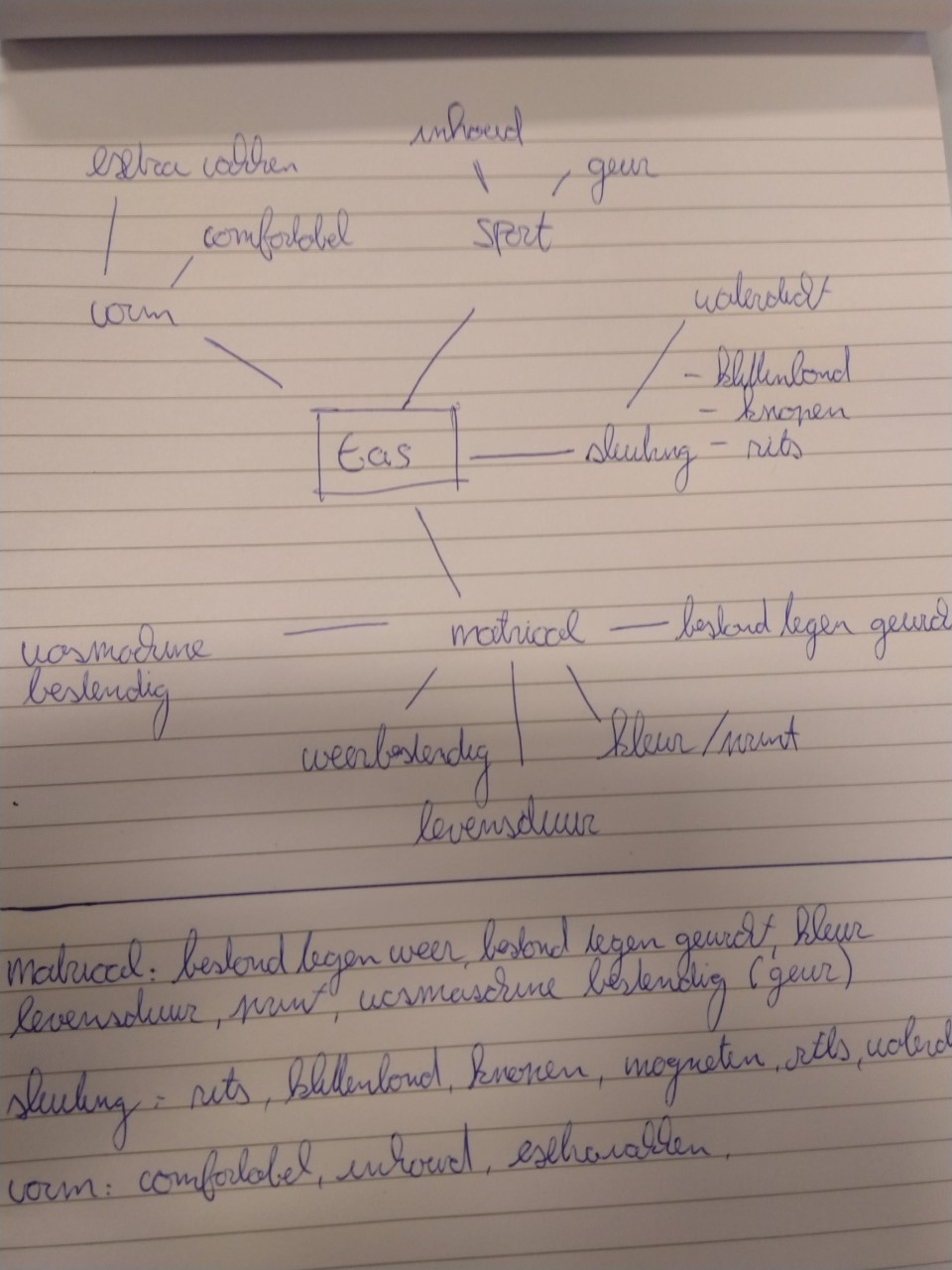 -Wat weet ik De eisen aan het materiaal, de sluiting en vorm -Wat wil ik wetenWelke materialen welke eigenschappen hebben -Wat is minder belangrijkKleur -Welke aannames doe ikDat er een materiaal is dat aan alle eisen voldoet -Welke informatie mis ik Eigenschappen van materialen en hoe die met elkaar vergeleken kunnen worden, hoe veel gewicht de tas kan houden Probleemgebieden Ik wil meer weten over de materialen die ik zou kunnen gebruiken Ik wil meer weten over hoe je een tas waterdicht maaktIk wil meer weten over welke sluitingen het best werken voor een sluiting Ik wil meer weten over hoe tassen het meest comfortabel zitten Ik wil meer weten over het gewicht die een tas moet aankunnen Onderzoeksvragen Hoe sterk moet het materiaal zijnHoe krijg je de tas waterdichtHoe veel gewicht moet het materiaal een kunnenWelke materialen kunnen makkelijk in de wasmachine Hoe lang moet de tas meegaan Hoe duur mag de tas wordenHoe duur mag het materiaal wordenOnderzoek doenDoor middel van observatie en literatuur onderzoekHoe sterk moet het materiaal zijn?- 1000D Laminaat, 840D Ballistic nylon- PD620Hoe krijg je de tas waterdicht-waterdichte spray-naden afsluiten-De sluiting verstandig kiezenHoe veel gewicht mag een tas zijnDe meesten sport tassen zijn tussen de 800 gram en 1500 gramWelke materialen kunnen makkelijk in de wasmachineDe meesten Hoe lang moet de tas meegaan Rond de 2 jaarHoe duur mag de tas wordenTussen de 60 en 120 Hoe duur mag het materiaal wordenHet materiaal mag wel wat kosten want de meesten sport tassen zijn ook wat duurder Bronnen: https://www.bever.nl/p/the-north-face-base-camp-duffel-m-OAAAC80007.html?colour=3244https://nl.wikihow.com/Stof-waterdicht-maken